Summer Ethics Seminar
2024 Application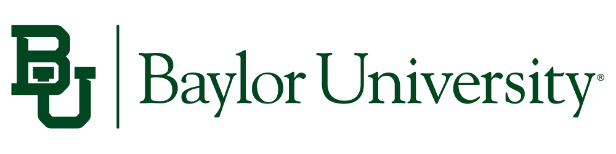 [Please preserve page breaks. Supervisory Endorsements should start on a new page.]APPLICANT INFORMATIONAPPLICANT INFORMATIONAPPLICANT INFORMATIONAPPLICANT INFORMATIONName:Today’s Date:Faculty Classification/Rank:Phone:Email:School:Department:Will you teach at Baylor in the academic year 
following your participation in SES?Will you teach at Baylor in the academic year 
following your participation in SES? Yes	 No Yes	 NoHow many years have you been 
on the Baylor faculty?How many years have you been 
on the Baylor faculty?How many years have you taught in
post-secondary education?How many years have you taught in
post-secondary education?APPLICATION NARRATIVEAPPLICATION NARRATIVEAPPLICATION NARRATIVEAPPLICATION NARRATIVEPlease provide a brief biographical sketch of yourself.Please provide a brief biographical sketch of yourself.Please provide a brief biographical sketch of yourself.Please provide a brief biographical sketch of yourself.NOTE: This item should not be more than 2 or 3 short paragraphs. It is intended to be a synopsis like might be found on your faculty information page at your department website.NOTE: This item should not be more than 2 or 3 short paragraphs. It is intended to be a synopsis like might be found on your faculty information page at your department website.NOTE: This item should not be more than 2 or 3 short paragraphs. It is intended to be a synopsis like might be found on your faculty information page at your department website.NOTE: This item should not be more than 2 or 3 short paragraphs. It is intended to be a synopsis like might be found on your faculty information page at your department website.Please describe your reason for applying to the Summer Ethics Seminar and how you anticipate SES benefiting your research, teaching, or both.Please describe your reason for applying to the Summer Ethics Seminar and how you anticipate SES benefiting your research, teaching, or both.Please describe your reason for applying to the Summer Ethics Seminar and how you anticipate SES benefiting your research, teaching, or both.Please describe your reason for applying to the Summer Ethics Seminar and how you anticipate SES benefiting your research, teaching, or both.Remember to answer this prompt in relation to the announced theme for this year’s SES.Remember to answer this prompt in relation to the announced theme for this year’s SES.Remember to answer this prompt in relation to the announced theme for this year’s SES.Remember to answer this prompt in relation to the announced theme for this year’s SES.SEMINAR OUTCOMESEMINAR OUTCOMESEMINAR OUTCOMESEMINAR OUTCOMEDescribe the teaching or research component that you anticipate developing as part of your participation in the Summer Ethics Seminar.Describe the teaching or research component that you anticipate developing as part of your participation in the Summer Ethics Seminar.Describe the teaching or research component that you anticipate developing as part of your participation in the Summer Ethics Seminar.Describe the teaching or research component that you anticipate developing as part of your participation in the Summer Ethics Seminar.NOTE: While subject to change through participation in the seminar itself, a seminar-related project is a requirement of participation in SES. For example, the outcome could be an ethics-related course module to complement an existing course, a new ethics-related course proposal, or a preliminary proposal for an ethics-related research project. NOTE: While subject to change through participation in the seminar itself, a seminar-related project is a requirement of participation in SES. For example, the outcome could be an ethics-related course module to complement an existing course, a new ethics-related course proposal, or a preliminary proposal for an ethics-related research project. NOTE: While subject to change through participation in the seminar itself, a seminar-related project is a requirement of participation in SES. For example, the outcome could be an ethics-related course module to complement an existing course, a new ethics-related course proposal, or a preliminary proposal for an ethics-related research project. NOTE: While subject to change through participation in the seminar itself, a seminar-related project is a requirement of participation in SES. For example, the outcome could be an ethics-related course module to complement an existing course, a new ethics-related course proposal, or a preliminary proposal for an ethics-related research project. SUPPORTING DOCUMENTSSUPPORTING DOCUMENTSSUPPORTING DOCUMENTSSUPPORTING DOCUMENTSOPTIONAL: Attach additional documents supporting your application and list them here.OPTIONAL: Attach additional documents supporting your application and list them here.OPTIONAL: Attach additional documents supporting your application and list them here.OPTIONAL: Attach additional documents supporting your application and list them here.ENDORSEMENTSENDORSEMENTSEndorsements may be provided as follows:Acquire signatures, scan just the endorsements page, and include it in your email to atl@baylor.edu.The appropriate endorsers for your application can email a message of endorsement to atl@baylor.edu. Annotate in the fields below “Endorsement via email.”NOTE: Pre-application endorsements are required because SES includes a stipend.Endorsements may be provided as follows:Acquire signatures, scan just the endorsements page, and include it in your email to atl@baylor.edu.The appropriate endorsers for your application can email a message of endorsement to atl@baylor.edu. Annotate in the fields below “Endorsement via email.”NOTE: Pre-application endorsements are required because SES includes a stipend.Endorsement: Department Chair, Unit Director, or Division HeadEndorsement: Department Chair, Unit Director, or Division HeadSignature:Endorsement: Dean’s OfficeEndorsement: Dean’s OfficeSignature:SUBMISSION CHECKLIST	All application sections complete.	Supervisory Endorsements complete (standalone signature page or via email).	Optional supporting materials provided via appending to application or as attachments to email.	Electronic copy of full application sent to Academy for Teaching & Learning: atl@baylor.edu